Publicado en Barcelona el 02/12/2016 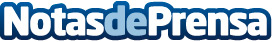 SelfPackaging dona un 15% de las ventas en su primer evento solidarioSelfPackaging ha celebrado un evento en Barcelona bajo el lema 'Christmas Challenge by SelfPackaging' donando un 15% de las ventas del día que se celebró el evento a Fundación Aladina, una organización que proporciona apoyo integral a niños, adolescentes y familiares enfermos con cáncer infantilDatos de contacto:Josep Maria Garrofe Nadal606300613Nota de prensa publicada en: https://www.notasdeprensa.es/selfpackaging-dona-un-15-de-las-ventas-en-su Categorias: Bricolaje Interiorismo Comunicación Eventos Solidaridad y cooperación Consumo http://www.notasdeprensa.es